2022 Conference Disaster Coordinators(States included)Conference Disaster Coordinator/or POCLocationEmail addressCentral Atlantic(DC, DE,MD,  NJ, WV, VA)
Jerrold L. FoltzCentreville, VA
jfoltzva@gmail.com 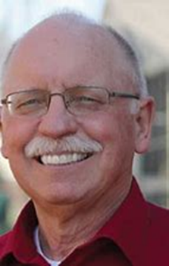 Central Pacific(OR, So. ID, So.WA)
Kim VogelHood River, ORUCCkimvogel@gmail.com 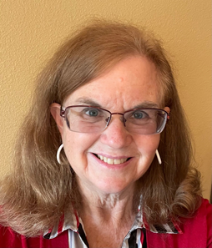 Florida 
Alan CoeNaples, FL
revalcoe@gmail.com 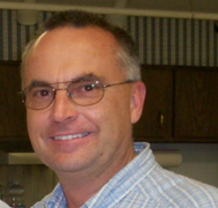 Hawaii
Danny TenganHonolulu, HI
dstengan@gmail.com 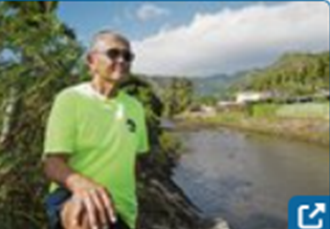 Heartland (OH, No. KY, WV)
Kevin GehresWren, Ohiogehreskb@gmail.com 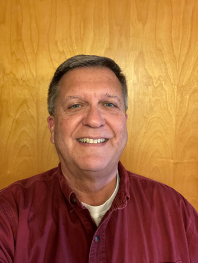 Illinois North Central
Roger DartDeerfield, IL
dart.rc@gmail.com 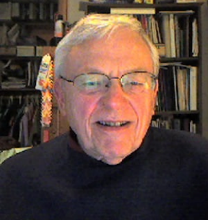 Illinois South
Priscilla SelfNashville, IL
pjj48@hotmail.com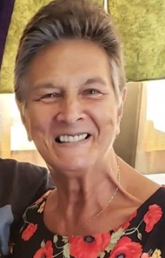 Indiana-Kentucky
Greg DenkGreenwood, IN
gdenk5258@att.net 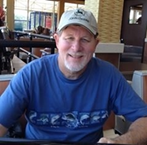 Iowa
Brice HughesBurlington, IA
bricehughes@hotmail.com 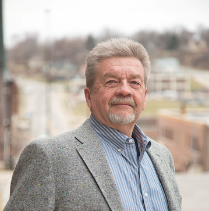 Kansas-OklahomaKelly HansenPrairie Village, KSkellyahanseninkc@gmail.com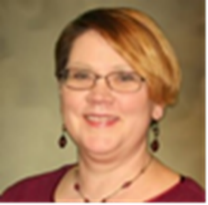 Kansas-OklahomaLaura WoodsOklahoma City, OKlauraeliwoods@gmail.com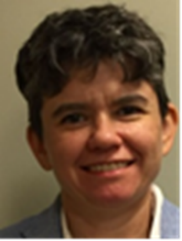 MaineJonna JensenAugusta, ME
jjensen@maineucc.org 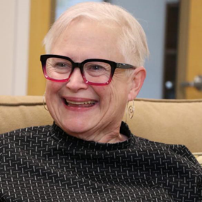 MichiganJudith BookerDetroit, MIjgarnell46@yahoo.com 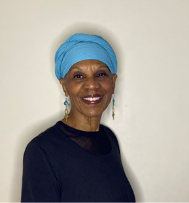 MichiganRoslyn Bouier  Detroit, MISupportingbouierr@yahoo.com 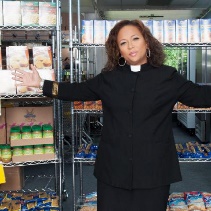 Minnesota
Cris PhillipsMinneapolis, MNSonoma566995@hotmail.com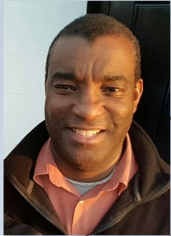 Missouri Mid-South(MO, AK)Rev. Mary Nelson mary@mmsucc.org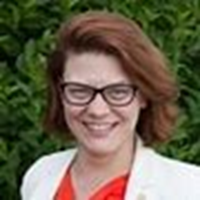 Montana-Northern WyomingMarc Ian StewartBillings, MT
marc@mnwcucc.org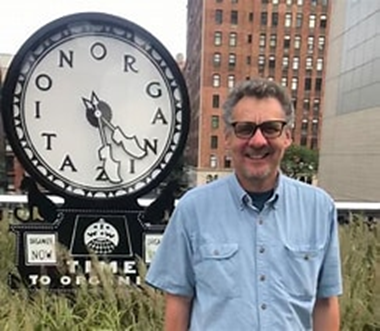 Nebraska
Coral ParmenterThedford, NEcoralparmenter@gmail.com 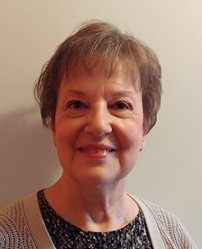 New Hampshire
Gordon Rankingrankin@nhcucc.org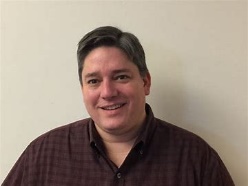 New York
Sue FrostBinghamton, NY
sfrost@uccny.org 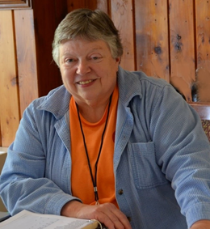 Northern California-Nevada
Davena JonesConcord, CA
davena@ncncucc.org 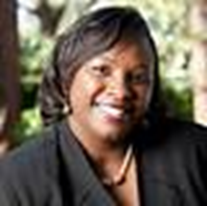 Northern Plains(ND)Darla SchaferFlasher, ND
randar@westriv.com 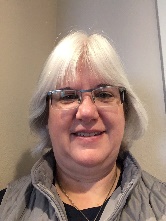 Northern Plains (ND)Kayla HenkeWashburn, ND
kay_schaf@yahoo.com 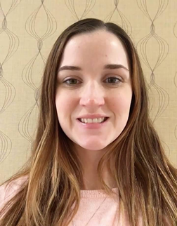 Pacific Northwest(AK, WA, No. ID)
Mike DentonSeattle, WA 	
revdenton@gmail.com 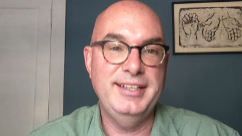 Pennsylvania Central
Bill and Ellen MattenBoalsburg, PA
ellen.matten@gmail.com beathomemd@comcast.net 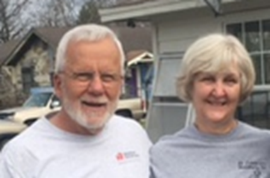 Pennsylvania Northeast and Pennsylvania Southeast
Karl JonesDouglasville, PA
kjones275@comcast.net 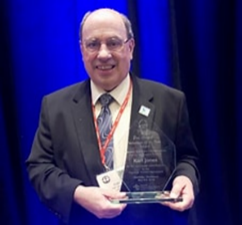 Pennsylvania West
Ryan LucasVandergrift, PA
ryanplucas@gmail.com 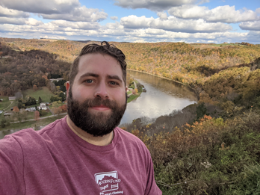 Rocky Mountain(CO, WY, E. NV, UT)
Beth WhipkeyEden, UTmajorinsight@gmail.com 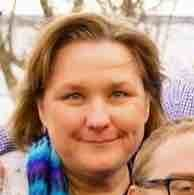 South Central(LA, So. MS, TX)
Mona S. LopezHumble, TX
revmona@gmail.com 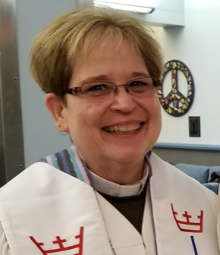 South Central(LA, So. MS TX)Phillip HodsonSccm@sccucc.org 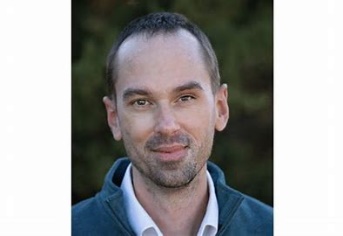 South DakotaSamantha HouserSioux Falls, SD
samantha@ucctcm.org 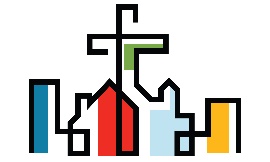 Southeast(AL, GA, MS, SC, TN)
Doug BorkoPleasant Hill, TN nz2w@nz2w.com 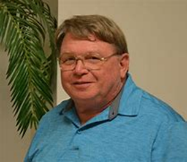 Southeast (TN)JRae Rice-CranfordWaverly TN pastorjrae@gmail.com 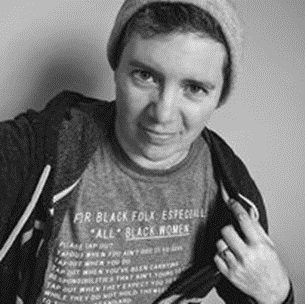 Southern(NC, S VA)Eddie WeathersEddie.weathers@yahoo.com 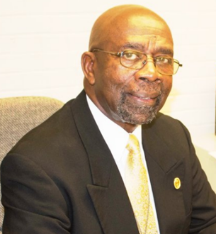 Southern California-Nevada
Rudy Van GraanAssociate Conference Ministervangraan@scncucc.org 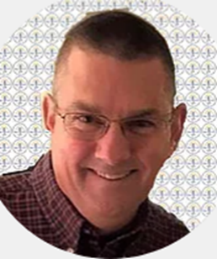 Southern New England(CT, MA, RI)Fred Meade fredmeade@aol.com 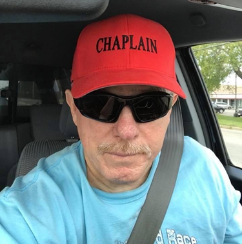 Southwest (AZ, NM El Paso TX)
Bill LyonsPhoenix, AZ
blyons@uccswc.org 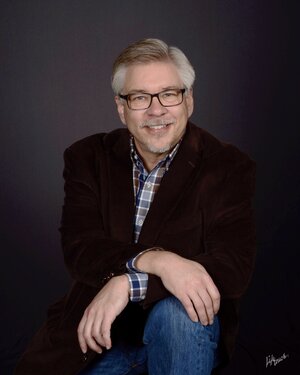 Vermont
Lynn Bujnakvtcarrs@gmail.com 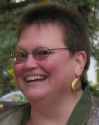 Wisconsin
Chris SchoenwetterSun Prairie, WI
chris_schoeny@hotmail.com 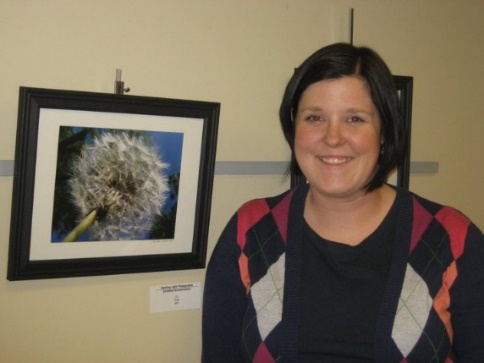 NATIONAL STAFFKaren Georgia ThompsonAssociate General Minister forWider Church Ministriesthompsonk@ucc.org 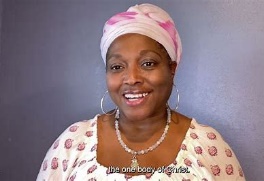 Joshua Baird Team LeaderGlobal H.O.P.E.bairdj@ucc.org   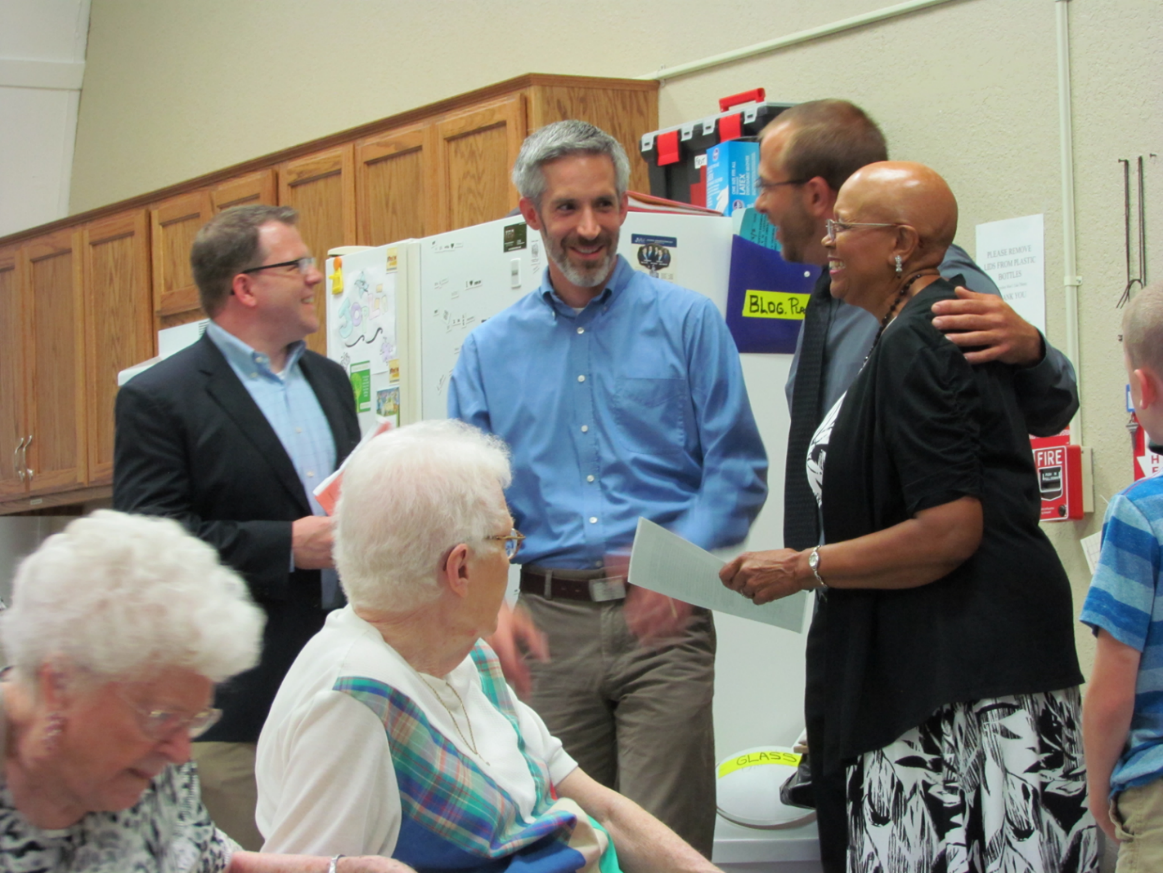 Lesli RemalyGlobal H.O.P.E.Minister for Disaster Response and RecoveryRemalyl@ucc.org 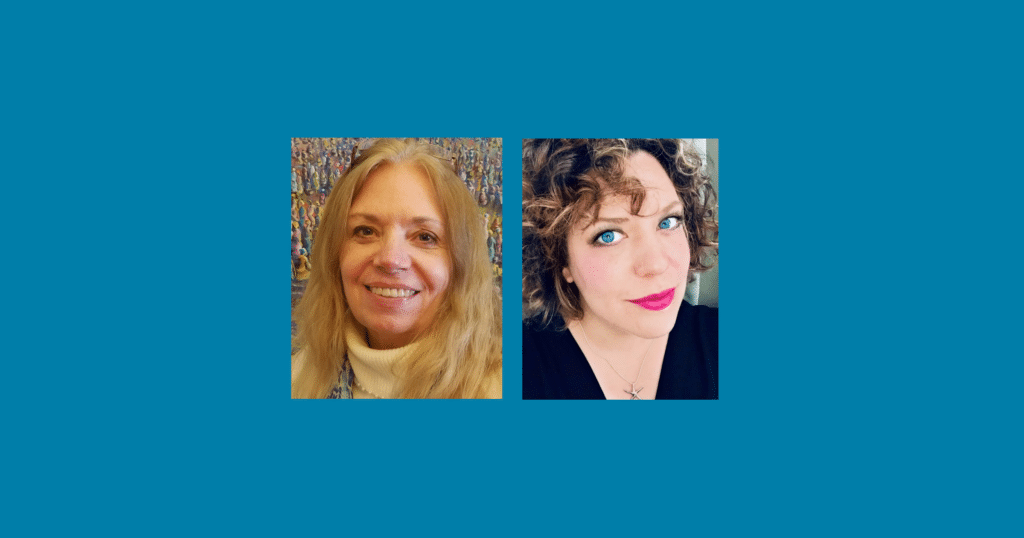 Elena LarssenGlobal H.O.P.E.Minister for Volunteer EngagementLarssene@ucc.orgIrene Willis HassanGlobal H.O.P.E.Minister for Refugee and Migrationhassani@ucc.org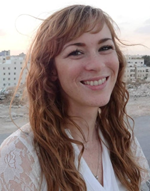 Craig HoffmanGlobal H.O.P.E.Program AssistantHoffmanc@ucc.org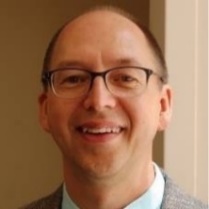 Carol Fouke-MpoyoGlobal H.O.P.E. Communication SpecialistNew York, NYFouke-mpoyoc@ucc.org 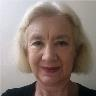 Conference Disaster CoordinatorsDirectory January2022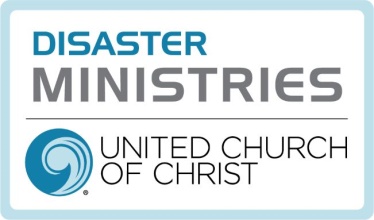 Mission Statement“Responding to the call of our faith, UCC Disaster Ministries supports holistic community recovery, by engaging supporters, volunteers and partners to focus on preparedness, emergency relief and long-term recovery”United Church of ChristCleveland, Ohio https://www.ucc.org/what-we-do/wider-church-ministries/global-hope/disaster/